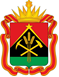 ПРАВИТЕЛЬСТВОКЕМЕРОВСКОЙ ОБЛАСТИ – КУЗБАССА ПОСТАНОВЛЕНИЕ__________________________г.  №__________г. КемеровоО внесении изменений в постановление Коллегии Администрации Кемеровской области от 15.05.2009               № 212 «О создании областной комиссии по предоставлению жилых помещений в областных домах для ветеранов»Правительство Кемеровской области – Кузбасса постановляет:1. Внести в состав областной комиссии по предоставлению жилых помещений в областных домах для ветеранов, утвержденный постановлением Коллегии Администрации Кемеровской области от 15.05.2009 № 212 «О создании областной комиссии по предоставлению жилых помещений в областных домах для ветеранов» (в редакции постановлений Коллегии Администрации Кемеровской области от 03.03.2010 № 91, от 29.11.2011 № 539, от 01.02.2012 № 12, от 28.12.2012 № 591, от 20.01.2014 № 15, от 12.08.2014             № 320, от 17.10.2014 № 429, от 07.09.2015 № 283, от 07.04.2016 № 123,                      от 25.02.2019 № 122, постановлений Правительства Кемеровской области – Кузбасса от 21.07.2020 № 429, от 13.07.2022 № 463), изменения, изложив его в новой редакции согласно приложению к настоящему постановлению.2. Настоящее постановление подлежит опубликованию на сайте «Электронный бюллетень Правительства Кемеровской области – Кузбасса».3. Контроль за исполнением настоящего постановления возложить                 на заместителя председателя Правительства Кемеровской области – Кузбасса (по вопросам социального развития) Воронину Е.А.Первый заместитель ГубернатораКемеровской области – Кузбасса –     председатель Правительства Кемеровской области – Кузбасса                                                    И.В. СередюкПриложениек постановлению ПравительстваКемеровской области – КузбассаСОСТАВобластной комиссии по предоставлению жилых помещенийв областных домах для ветерановФедюнинаЕлена Геннадьевна–министр социальной защиты населения Кузбасса (председатель комиссии)ПахомоваЕвгения Олеговна–заместитель министра социальной защиты населения Кузбасса (заместитель председателя комиссии)АзароваМария Вадимовна–консультант отдела по работе с ветеранами и другими категориями населения Министерства социальной защиты населения Кузбасса (секретарь комиссии)АбраменкоТатьяна Васильевна–начальник отдела по работе с ветеранами и другими категориями населения Министерства социальной защиты населения КузбассаГалимов Руслан Ринатович–и.о. директора государственного казенного учреждения «Кузбасс-Баланс»                         (по согласованию)ЕфановаСофья Сергеевна–заместитель начальника департамента – начальник управления по взаимодействию с политическими партиями и общественными объединениями департамента внутренней политики Губернатора Кемеровской области – Кузбасса Администрации Правительства КузбассаИвановаАлла Прокофьевна–ответственный секретарь Кемеровского регионального отделения Всероссийской общественной организации ветеранов (пенсионеров) войны, труда, Вооруженных Сил и правоохранительных органов (по согласованию)ИванченкоАлеся Викторовна–начальник отдела организации полустационарного и надомного социального обслуживания Министерства социальной защиты населения КузбассаКонюхова Елена Николаевна–заместитель председателя Комитета по управлению государственным имуществом КузбассаЛаринаЛюдмила Васильевна–начальник отдела организации реабилитации и интеграции инвалидов Министерства социальной защиты населения КузбассаФоминаИрина Викторовна–начальник экспертно-правового отдела Министерства социальной защиты населения Кузбасса